20.12.2019  № 3180О внесении изменений в постановление администрации города Чебоксары от 21.01.2019 № 71 В соответствии с решением Чебоксарского городского Собрания депутатов от 17.12.2019 № 1968 «О бюджете муниципального образования города Чебоксары – столицы Чувашской Республики на 2020 год и на плановый период 2021 и 2022 годов» и в целях приведения нормативных правовых актов в соответствие с действующим законодательством администрация города Чебоксары п о с т а н о в л я е т:1. Внести в муниципальную программу города Чебоксары «Цифровое общество города Чебоксары», утвержденную постановлением администрации города Чебоксары от 21.01.2019 № 71 (далее - Программа), следующие изменения:1.1. В паспорте Программы позицию «Объем средств бюджета на финансирование муниципальной программы и прогнозная оценка привлекаемых на реализацию ее целей средств федерального бюджета, республиканского бюджета, внебюджетных источников» изложить в следующей редакции:1.2. Раздел IV Программы изложить в следующей редакции:«Раздел IV. Обоснование объема финансовых ресурсов,необходимых для реализации муниципальной программыРеализация мероприятий муниципальной программы в 2019–2025 годах будет обеспечиваться за счет средств бюджета города Чебоксары и республиканского бюджета Чувашской Республики.Общий объем финансирования муниципальной программы в 2019–2025 годах составит – 567 755,2 тысяч рублей, в том числе по годам реализации:в 2019 году – 77 968,3 тысяч рублей;в 2020 году – 148 402,6 тысяч рублей;в 2021 году – 75 200,8 тысяч рублей;в 2022 году – 75 200,8 тысяч рублей;в 2023 году – 63 660,9 тысяч рублей;в 2024 году – 63 660,9 тысяч рублей;в 2025 году – 63 660,9 тысяч рублей;из них средства:федерального бюджета в 2019–2025 годах составляют 0,00 тысяч рублей;республиканского бюджета Чувашской Республики в 2019–2025 годах составляет 56 866,1 тысяч рублей, в том числе по годам реализации:в 2020 году – 56 866,1 тысяч рублей;муниципального бюджета города Чебоксары – 510 889,1 тысяч рублей, в том числе по годам реализации:в 2019 году – 77 968,3 тысяч рублей;в 2020 году – 91 536,5 тысяч рублей;в 2021 году – 75 200,8 тысяч рублей;в 2022 году – 75 200,8 тысяч рублей;в 2023 году – 63 660,9 тысяч рублей;в 2024 году – 63 660,9 тысяч рублей;в 2025 году – 63 660,9 тысяч рублей;внебюджетных источников в 2019–2025 годах составляет 0,00 тысяч рублей.Сведения о финансовом обеспечении муниципальной программы, подпрограмм, основных мероприятий муниципальной программы по годам ее реализации представлены в приложении № 2.Объемы финансирования муниципальной программы уточняются при формировании бюджета города Чебоксары на очередной финансовый год и плановый период.».1.3. Приложение № 2 к Программе изложить в редакции согласно приложению № 1 к настоящему постановлению.1.4. В подпрограмме «Развитие информационных технологий» (далее - Подпрограмма) (приложение № 3 к Программе):1.4.1. В паспорте Подпрограммы позицию «Объемы финансирования подпрограммы с разбивкой по годам реализации подпрограммы» изложить в следующей редакции:1.4.2. Раздел IV Подпрограммы изложить в следующей редакции:«Раздел IV. Обоснование объема финансовых ресурсов, необходимых для реализации подпрограммыРеализация мероприятий подпрограммы в 2019–2025 годах будет обеспечиваться за счет средств бюджета города Чебоксары.Общий объем финансирования подпрограммы в 2019–2025 годах составляет 100 499,0 тысяч рублей, в том числе:в 2019 году – 14 462,3 тысяч рублей;в 2020 году – 17 856,4 тысяч рублей;в 2021 году – 14 816,8 тысяч рублей;в 2022 году – 14 816,8 тысяч рублей;в 2023 году – 12 848,9 тысяч рублей;в 2024 году – 12 848,9 тысяч рублей;в 2025 году – 12 848,9 тысяч рублей;из них средства:федерального бюджета в 2019–2025 годах составляют 0,00 тысяч рублей;республиканского бюджета Чувашской Республики в 2019–2025 годах составляют 0,00 тысяч рублей;бюджета города Чебоксары – 100 499,0 тысяч рублей, в том числе:в 2019 году – 14 462,3 тысяч рублей;в 2020 году – 17 856,4 тысяч рублей;в 2021 году – 14 816,8 тысяч рублей;в 2022 году – 14 816,8 тысяч рублей;в 2023 году – 12 848,9 тысяч рублей;в 2024 году – 12 848,9 тысяч рублей;в 2025 году – 12 848,9 тысяч рублей;внебюджетных источников в 2019–2025 годах составляют 0,00 тысяч рублей.Сведения о финансовом обеспечении подпрограммы представлены в приложении № 2 к настоящей подпрограмме.Объемы финансирования подпрограммы уточняются при формировании бюджета города Чебоксары на очередной финансовый год и плановый период.».1.4.3. Приложение № 2 к Подпрограмме изложить в редакции согласно приложению № 2 к настоящему постановлению.1.5. В подпрограмме «Информационная инфраструктура» (далее - Подпрограмма) (приложение № 4 к Программе):1.5.1. В паспорте Подпрограммы позицию «Объемы финансирования подпрограммы с разбивкой по годам реализации подпрограммы» изложить в следующей редакции:1.5.2. Раздел IV Подпрограммы изложить в следующей редакции:«Раздел IV. Обоснование объема финансовых ресурсов, необходимых для реализации подпрограммыРеализация мероприятий  подпрограммы в 2019–2025 годах будет обеспечиваться за счет средств бюджета города Чебоксары и республиканского бюджета Чувашской Республики.Общий объем финансирования подпрограммы составляет 152 166,8 тысяч рублей, в том числе:в 2019 году – 20 079,2 тысяч рублей;в 2020 году – 83 857,6 тысяч рублей;в 2021 году – 12 775,0 тысяч рублей;в 2022 году – 12 775,0 тысяч рублей;в 2023 году – 7 560,0 тысяч рублей;в 2024 году – 7 560,0 тысяч рублей;в 2025 году – 7 560,0 тысяч рублей;из них средства:федерального бюджета в 2019–2025 годах составляют 0,00 тысяч рублей;республиканского бюджета Чувашской Республики в 2019–2025 годах составляет 56 866,1 тысяч рублей, в том числе по годам реализации:в 2020 году – 56 866,1 тысяч рублей;бюджета города Чебоксары составляют  95 300,7  тысяч рублей, в том числе:в 2019 году – 20 079,2 тысяч рублей;в 2020 году – 26 991,5 тысяч рублей;в 2021 году – 12 775,0 тысяч рублей;в 2022 году – 12 775,0 тысяч рублей;в 2023 году – 7 560,0 тысяч рублей;в 2024 году – 7 560,0 тысяч рублей;в 2025 году – 7 560,0 тысяч рублей;внебюджетных источников в 2019–2025 годах составляют 0,00 тысяч рублей.Сведения о финансовом обеспечении подпрограммы представлены в приложении № 2 к настоящей подпрограмме.Объемы финансирования подпрограммы уточняются при формировании бюджета города Чебоксары на очередной финансовый год и плановый период.».1.5.3. Приложение № 2 к Подпрограмме изложить в редакции согласно приложению № 3 к настоящему постановлению.1.6. В подпрограмме «Массовые коммуникации» (далее - Подпрограмма) (приложение № 5 к Программе):1.6.1. В паспорте Подпрограммы позицию «Объемы финансирования подпрограммы с разбивкой по годам реализации подпрограммы» изложить в следующей редакции:1.6.2. Раздел IV Подпрограммы изложить в следующей редакции:«Раздел IV. Обоснование объема финансовых ресурсов, необходимых для реализации подпрограммыРеализация мероприятий подпрограммы в 2019–2025 годах будет обеспечиваться за счет средств бюджета города Чебоксары.Общий объем финансирования подпрограммы в 2019–2025 годах составляет 106 596,4 тысяч рублей, в том числе:в 2019 году – 15 146,6 тысяч рублей;в 2020 году – 16 188,0 тысяч рублей;в 2021 году – 16 345,9 тысяч рублей;в 2022 году – 16 345,9 тысяч рублей;в 2023 году – 14 190,0 тысяч рублей;в 2024 году – 14 190,0 тысяч рублей;в 2025 году – 14 190,0 тысяч рублей;из них средства:федерального бюджета в 2019–2025 годах составляют 0,00 тысяч рублей;республиканского бюджета Чувашской Республики в 2019–2025 годах составляют 0,00 тысяч рублей;бюджета города Чебоксары – 106 596,4 тысяч рублей, в том числе:в 2019 году – 15 146,6 тысяч рублей;в 2020 году – 16 188,0 тысяч рублей;в 2021 году – 16 345,9 тысяч рублей;в 2022 году – 16 345,9 тысяч рублей;в 2023 году – 14 190,0 тысяч рублей;в 2024 году – 14 190,0 тысяч рублей;в 2025 году – 14 190,0 тысяч рублей;внебюджетных источников в 2019–2025 годах составляют 0,00 тысяч рублей.Сведения о финансовом обеспечении подпрограммы представлены в приложении № 2 к настоящей подпрограмме.Объемы финансирования подпрограммы уточняются при формировании бюджета города Чебоксары на очередной финансовый год и плановый период.».1.6.3. Приложение № 2 к Подпрограмме изложить в редакции согласно приложению № 4 к настоящему постановлению.2. Управлению информации, общественных связей и молодежной политики администрации города Чебоксары опубликовать настоящее постановление в средствах массовой информации.3. Настоящее постановление вступает в силу со дня официального опубликования.4. Контроль за исполнением настоящего постановления возложить на заместителя главы администрации - руководителя аппарата А.Ю. Маклыгина.Приложение № 1к постановлению администрации города Чебоксарыот 20.12.2019 № 3180Приложение № 2к муниципальной программе города Чебоксары «Цифровое общество города Чебоксары»РЕСУРСНОЕ ОБЕСПЕЧЕНИЕРЕАЛИЗАЦИИ МУНИЦИПАЛЬНОЙ ПРОГРАММЫ ЗА СЧЕТ ВСЕХСРЕДСТВ ИСТОЧНИКОВ ФИНАНСИРОВАНИЯ_______________________________________________Приложение № 2к постановлению администрации города Чебоксарыот 20.12.2019 № 3180Приложение № 2к подпрограмме «Развитие информационных технологий»РЕСУРСНОЕ ОБЕСПЕЧЕНИЕреализации подпрограммы «Развитие информационных технологий» за счет всех средств источников финансирования__________________________________________________Приложение № 3к постановлению администрации города Чебоксарыот 20.12.2019 № 3180Приложение № 2к подпрограмме «Информационная инфраструктура» РЕСУРСНОЕ ОБЕСПЕЧЕНИЕреализации подпрограммы за счет всех средств источников финансирования__________________________________________Приложение № 4к постановлению администрации города Чебоксарыот 20.12.2019 № 3180Приложение № 2к подпрограмме «Массовые коммуникации» РЕСУРСНОЕ ОБЕСПЕЧЕНИЕРЕАЛИЗАЦИИ ПОДПРОГРАММЫ ЗА СЧЕТ ВСЕХ ИСТОЧНИКОВ ФИНАНСИРОВАНИЯ_______________________________________________Чăваш РеспубликиШупашкар хулаАдминистрацийěЙЫШĂНУ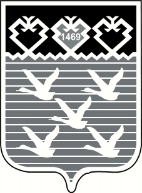 Чувашская РеспубликаАдминистрациягорода ЧебоксарыПОСТАНОВЛЕНИЕ«Объем средств бюджета на финансирование муниципальной программы и прогнозная оценка привлекаемых на реализацию ее целей средств федерального бюджета, республиканского бюджета, внебюджетных источников– Общий объем финансирования муниципальной  программы составляет 567 755,2 тысяч рублей, в том числе по годам реализации:в 2019 году – 77 968,3 тысяч рублей;в 2020 году – 148 402,6 тысяч рублей;в 2021 году – 75 200,8 тысяч рублей;в 2022 году – 75 200,8 тысяч рублей;в 2023 году – 63 660,9 тысяч рублей;в 2024 году – 63 660,9 тысяч рублей;в 2025 году – 63 660,9 тысяч рублей;из них средства:федерального бюджета в 2019–2025 годах составляют 0,00 тысяч рублей;республиканского бюджета Чувашской Республики в 2019–2025 годах составляет 56 866,1 тысяч рублей, в том числе по годам реализации:в 2020 году – 56 866,1 тысяч рублей;бюджета города Чебоксары – 510 889,1 тысяч рублей, в том числе по годам реализации:в 2019 году – 77 968,3 тысяч рублей;в 2020 году – 91 536,5 тысяч рублей;в 2021 году – 75 200,8 тысяч рублей;в 2022 году – 75 200,8 тысяч рублей;в 2023 году – 63 660,9 тысяч рублей;в 2024 году – 63 660,9 тысяч рублей;в 2025 году – 63 660,9 тысяч рублей;внебюджетных источников в 2019–2025 годах составляют 0,00 тысяч рублей.Объемы и источники финансирования муниципальной программы уточняются при формировании  бюджета  города Чебоксары на очередной финансовый год и плановый период.»«Объемы финансирования подпрограммы с разбивкой по годам реализации подпрограммы– Общий объем финансирования подпрограммы из средств бюджета города Чебоксары составляет 100 499,0 тысяч рублей, в том числе:в 2019 году – 14 462,3 тысяч рублей;в 2020 году – 17 856,4 тысяч рублей;в 2021 году – 14 816,8 тысяч рублей;в 2022 году – 14 816,8 тысяч рублей;в 2023 году – 12 848,9 тысяч рублей;в 2024 году – 12 848,9 тысяч рублей;в 2025 году – 12 848,9 тысяч рублей;из них средства:федерального бюджета в 2019–2025 годах составляют 0,00 тысяч рублей;республиканского бюджета Чувашской Республики в 2019–2025 годах составляют 0,00 тысяч рублей;бюджета города Чебоксары – 100 499,0 тысяч рублей, в том числе:в 2019 году – 14 462,3 тысяч рублей;в 2020 году – 17 856,4 тысяч рублей;в 2021 году – 14 816,8 тысяч рублей;в 2022 году – 14 816,8 тысяч рублей;в 2023 году – 12 848,9 тысяч рублей;в 2024 году – 12 848,9 тысяч рублей;в 2025 году – 12 848,9 тысяч рублей;внебюджетных источников в 2019–2025 годах составляют 0,00 тысяч рублей.Объемы и источники финансирования подпрограммы уточняются при формировании бюджета города Чебоксары на очередной финансовый год и плановый период».«Объемы финансирования подпрограммы с разбивкой по годам реализации подпрограммыОбщий объем финансирования подпрограммы составляет 152 166,8 тысяч рублей, в том числе:в 2019 году – 20 079,2 тысяч рублей;в 2020 году – 83 857,6 тысяч рублей;в 2021 году – 12 775,0 тысяч рублей;в 2022 году – 12 775,0 тысяч рублей;в 2023 году – 7 560,0 тысяч рублей;в 2024 году – 7 560,0 тысяч рублей;в 2025 году – 7 560,0 тысяч рублей;из них средства:федерального бюджета в 2019–2025 годах составляют 0,00 тысяч рублей;республиканского бюджета Чувашской Республики в 2019–2025 годах составляют 56 866,1 тысяч рублей, в том числе по годам реализации:в 2020 году – 56 866,1 тысяч рублей;бюджета города Чебоксары составляют  95 300,7  тысяч рублей, в том числе:в 2019 году – 20 079,2 тысяч рублей;в 2020 году – 26 991,5 тысяч рублей;в 2021 году – 12 775,0 тысяч рублей;в 2022 году – 12 775,0 тысяч рублей;в 2023 году – 7 560,0 тысяч рублей;в 2024 году – 7 560,0 тысяч рублей;в 2025 году – 7 560,0 тысяч рублей;внебюджетных источников в 2019–2025 годах составляют 0,00 тысяч рублей.Объемы и источники финансирования подпрограммы уточняются при формировании бюджета города Чебоксары на очередной финансовый год и плановый период».«Объемы финансирования подпрограммы с разбивкой по годам реализации подпрограммы– Общий объем финансирования подпрограммы составляет 106 596,4 тысяч рублей, в том числе:в 2019 году – 15 146,6 тысяч рублей;в 2020 году – 16 188,0 тысяч рублей;в 2021 году – 16 345,9 тысяч рублей;в 2022 году – 16 345,9 тысяч рублей;в 2023 году – 14 190,0 тысяч рублей;в 2024 году – 14 190,0 тысяч рублей;в 2025 году – 14 190,0 тысяч рублей;из них средства:федерального бюджета в 2019–2025 годах составляют 0,00 тысяч рублей;республиканского бюджета Чувашской Республики в 2019–2025 годах составляют 0,00 тысяч рублей;бюджета города Чебоксары – 106 596,4 тысяч рублей, в том числе:в 2019 году – 15 146,6 тысяч рублей;в 2020 году – 16 188,0 тысяч рублей;в 2021 году – 16 345,9 тысяч рублей;в 2022 году – 16 345,9 тысяч рублей;в 2023 году – 14 190,0 тысяч рублей;в 2024 году – 14 190,0 тысяч рублей;в 2025 году – 14 190,0 тысяч рублей;внебюджетных источников в 2019–2025 годах составляют 0,00 тысяч рублей.Объемы и источники финансирования подпрограммы уточняются при формировании бюджета города Чебоксары на очередной финансовый год и плановый период».Глава администрации города ЧебоксарыА.О. ЛадыковНаименование муниципальной программы (подпрограммы муниципальной программы) города ЧебоксарыИсточникифинансированияОтветственный исполнитель,соисполнители, участники муниципальной программыКод бюджетной классификацииКод бюджетной классификацииКод бюджетной классификацииКод бюджетной классификацииОценка расходов по годам,тысяч рублейОценка расходов по годам,тысяч рублейОценка расходов по годам,тысяч рублейОценка расходов по годам,тысяч рублейОценка расходов по годам,тысяч рублейОценка расходов по годам,тысяч рублейОценка расходов по годам,тысяч рублейНаименование муниципальной программы (подпрограммы муниципальной программы) города ЧебоксарыИсточникифинансированияОтветственный исполнитель,соисполнители, участники муниципальной программыЦСР ГРБС РзПрВР2019 год2020 год2021 год2022 год2023 год2024 год2025 год234567814151617181920Муниципальная программа города Чебоксары«Информационное общество города Чебоксары»ВсегоУправление финансово-производственного обеспечения и информатизации администрации города Чебоксары;Управление информации, общественных связей и молодежной политики администрации города ЧебоксарыЧ600000000xxx77968,3148402,675200,875200,863660,963660,963660,9Муниципальная программа города Чебоксары«Информационное общество города Чебоксары»Федеральный бюджетУправление финансово-производственного обеспечения и информатизации администрации города Чебоксары;Управление информации, общественных связей и молодежной политики администрации города ЧебоксарыxxxМуниципальная программа города Чебоксары«Информационное общество города Чебоксары»Республиканский бюджет Чувашской РеспубликиУправление финансово-производственного обеспечения и информатизации администрации города Чебоксары;Управление информации, общественных связей и молодежной политики администрации города ЧебоксарыЧ600000000xxx56866,1Муниципальная программа города Чебоксары«Информационное общество города Чебоксары»Бюджет города ЧебоксарыУправление финансово-производственного обеспечения и информатизации администрации города Чебоксары;Управление информации, общественных связей и молодежной политики администрации города ЧебоксарыЧ600000000xxx77968,391536,575200,875200,863660,963660,963660,9Муниципальная программа города Чебоксары«Информационное общество города Чебоксары»Внебюджетные источникиУправление финансово-производственного обеспечения и информатизации администрации города Чебоксары;Управление информации, общественных связей и молодежной политики администрации города ЧебоксарыxxxПодпрограмма «Развитие информационных технологий»ВсегоУправление финансово-производственного обеспечения и информатизации администрации города Чебоксары;Управление информации, общественных связей и молодежной политики администрации города Чебоксары; Администрации районов города Чебоксары;Структурные подразделения администрации города Чебоксары – соисполнители;МБУ «Чебоксары–Телеком»Ч610000000xxx14462,317856,414816,814816,812848,912848,912848,9Подпрограмма «Развитие информационных технологий»Федеральный бюджетУправление финансово-производственного обеспечения и информатизации администрации города Чебоксары;Управление информации, общественных связей и молодежной политики администрации города Чебоксары; Администрации районов города Чебоксары;Структурные подразделения администрации города Чебоксары – соисполнители;МБУ «Чебоксары–Телеком»xxxПодпрограмма «Развитие информационных технологий»Республиканский бюджет Чувашской РеспубликиУправление финансово-производственного обеспечения и информатизации администрации города Чебоксары;Управление информации, общественных связей и молодежной политики администрации города Чебоксары; Администрации районов города Чебоксары;Структурные подразделения администрации города Чебоксары – соисполнители;МБУ «Чебоксары–Телеком»xxxПодпрограмма «Развитие информационных технологий»Бюджет города ЧебоксарыУправление финансово-производственного обеспечения и информатизации администрации города Чебоксары;Управление информации, общественных связей и молодежной политики администрации города Чебоксары; Администрации районов города Чебоксары;Структурные подразделения администрации города Чебоксары – соисполнители;МБУ «Чебоксары–Телеком»Ч610000000xxx14462,317856,414816,814816,812848,912848,912848,9Подпрограмма «Развитие информационных технологий»Внебюджетные источникиУправление финансово-производственного обеспечения и информатизации администрации города Чебоксары;Управление информации, общественных связей и молодежной политики администрации города Чебоксары; Администрации районов города Чебоксары;Структурные подразделения администрации города Чебоксары – соисполнители;МБУ «Чебоксары–Телеком»xxxПодпрограмма «Информационная инфраструктура»ВсегоУправление финансово-производственного обеспечения и информатизации администрации города Чебоксары;Управление информации, общественных связей и молодежной политики администрации города Чебоксары; Администрации районов города Чебоксары; Структурные подразделения администрации города Чебоксары – соисполнители;МБУ «Чебоксары–Телеком»Ч620000000xxx20079,283857,612775,012775,07560,07560,07560,0Подпрограмма «Информационная инфраструктура»Федеральный бюджетУправление финансово-производственного обеспечения и информатизации администрации города Чебоксары;Управление информации, общественных связей и молодежной политики администрации города Чебоксары; Администрации районов города Чебоксары; Структурные подразделения администрации города Чебоксары – соисполнители;МБУ «Чебоксары–Телеком»xxxПодпрограмма «Информационная инфраструктура»Республиканский бюджет Чувашской Республики Управление финансово-производственного обеспечения и информатизации администрации города Чебоксары;Управление информации, общественных связей и молодежной политики администрации города Чебоксары; Администрации районов города Чебоксары; Структурные подразделения администрации города Чебоксары – соисполнители;МБУ «Чебоксары–Телеком»Ч620000000xxx56866,1Подпрограмма «Информационная инфраструктура»Бюджет города ЧебоксарыУправление финансово-производственного обеспечения и информатизации администрации города Чебоксары;Управление информации, общественных связей и молодежной политики администрации города Чебоксары; Администрации районов города Чебоксары; Структурные подразделения администрации города Чебоксары – соисполнители;МБУ «Чебоксары–Телеком»Ч620000000xxx20079,226991,512775,012775,07560,07560,07560,0Подпрограмма «Информационная инфраструктура»Внебюджетные источникиУправление финансово-производственного обеспечения и информатизации администрации города Чебоксары;Управление информации, общественных связей и молодежной политики администрации города Чебоксары; Администрации районов города Чебоксары; Структурные подразделения администрации города Чебоксары – соисполнители;МБУ «Чебоксары–Телеком»xxxПодпрограмма «Массовые коммуникации»ВсегоУправление финансово-производственного обеспечения и информатизации администрации города Чебоксары;Управление информации, общественных связей и молодежной политики администрации города Чебоксары; Администрации районов города Чебоксары; Структурные подразделения администрации города Чебоксары – соисполнители;МБУ «Чебоксары–Телеком»Ч640000000xxx15146,616188,016345,916345,914190,014190,014190,0Подпрограмма «Массовые коммуникации»Федеральный бюджетУправление финансово-производственного обеспечения и информатизации администрации города Чебоксары;Управление информации, общественных связей и молодежной политики администрации города Чебоксары; Администрации районов города Чебоксары; Структурные подразделения администрации города Чебоксары – соисполнители;МБУ «Чебоксары–Телеком»xxxПодпрограмма «Массовые коммуникации»Республиканский бюджет Чувашской Республики Управление финансово-производственного обеспечения и информатизации администрации города Чебоксары;Управление информации, общественных связей и молодежной политики администрации города Чебоксары; Администрации районов города Чебоксары; Структурные подразделения администрации города Чебоксары – соисполнители;МБУ «Чебоксары–Телеком»xxxПодпрограмма «Массовые коммуникации»Бюджет города ЧебоксарыУправление финансово-производственного обеспечения и информатизации администрации города Чебоксары;Управление информации, общественных связей и молодежной политики администрации города Чебоксары; Администрации районов города Чебоксары; Структурные подразделения администрации города Чебоксары – соисполнители;МБУ «Чебоксары–Телеком»Ч640000000xxx15146,616188,016345,916345,914190,014190,014190,0Подпрограмма «Массовые коммуникации»Внебюджетные источникиУправление финансово-производственного обеспечения и информатизации администрации города Чебоксары;Управление информации, общественных связей и молодежной политики администрации города Чебоксары; Администрации районов города Чебоксары; Структурные подразделения администрации города Чебоксары – соисполнители;МБУ «Чебоксары–Телеком»xxxОбеспечение реализации муниципальной программы города Чебоксары «Информационное общество города Чебоксары»ВсегоУправление финансово-производственного обеспечения и информатизации администрации города Чебоксары;Управление информации, общественных связей и молодежной политики администрации города Чебоксары;Администрации районов города Чебоксары;Структурные подразделения администрации города Чебоксары – соисполнителиЧ6Э0000000xxx28280,330500,631263,131263,129062,029062,029062,0Обеспечение реализации муниципальной программы города Чебоксары «Информационное общество города Чебоксары»Федеральный бюджетУправление финансово-производственного обеспечения и информатизации администрации города Чебоксары;Управление информации, общественных связей и молодежной политики администрации города Чебоксары;Администрации районов города Чебоксары;Структурные подразделения администрации города Чебоксары – соисполнителиxxxОбеспечение реализации муниципальной программы города Чебоксары «Информационное общество города Чебоксары»Республиканский бюджет Чувашской РеспубликиУправление финансово-производственного обеспечения и информатизации администрации города Чебоксары;Управление информации, общественных связей и молодежной политики администрации города Чебоксары;Администрации районов города Чебоксары;Структурные подразделения администрации города Чебоксары – соисполнителиxxxОбеспечение реализации муниципальной программы города Чебоксары «Информационное общество города Чебоксары»Бюджет города ЧебоксарыМБУ «Чебоксары-Телеком»МБУ «Городская реклама»Ч6Э0000000xxx28280,330500,631263,131263,129062,029062,029062,0Обеспечение реализации муниципальной программы города Чебоксары «Информационное общество города Чебоксары»Внебюджетные источникиxxxСтатусНаименование подпрограммы муниципальной программы города ЧебоксарыИсточники финансированияОтветственный исполнитель, соисполнители, участники муниципальной программыКод бюджетной классификацииКод бюджетной классификацииКод бюджетной классификацииКод бюджетной классификацииОценка расходов по годам,тыс. рублейОценка расходов по годам,тыс. рублейОценка расходов по годам,тыс. рублейОценка расходов по годам,тыс. рублейОценка расходов по годам,тыс. рублейОценка расходов по годам,тыс. рублейОценка расходов по годам,тыс. рублейСтатусНаименование подпрограммы муниципальной программы города ЧебоксарыИсточники финансированияОтветственный исполнитель, соисполнители, участники муниципальной программыЦСР ГРБС РзПрВР2019 год2020 год2021 год2022 год2023 год2024 год2025 год1234567814151617181920Подпрограмма«Развитие информационных технологий»ВсегоУправление финансово-производственного обеспечения и информатизации администрации города Чебоксары;Управление информации, общественных связей и молодежной политики администрации города Чебоксары;Администрация города Чебоксарыхxxx14 462,317856,414816,814816,812848,912848,912848,9Подпрограмма«Развитие информационных технологий»Федеральный бюджетУправление финансово-производственного обеспечения и информатизации администрации города Чебоксары;Управление информации, общественных связей и молодежной политики администрации города Чебоксары;Администрация города ЧебоксарыПодпрограмма«Развитие информационных технологий»Республиканский бюджет Чувашской РеспубликиУправление финансово-производственного обеспечения и информатизации администрации города Чебоксары;Управление информации, общественных связей и молодежной политики администрации города Чебоксары;Администрация города ЧебоксарыПодпрограмма«Развитие информационных технологий»Бюджет города ЧебоксарыУправление финансово-производственного обеспечения и информатизации администрации города Чебоксары;Управление информации, общественных связей и молодежной политики администрации города Чебоксары;Администрация города ЧебоксарыЧ610000000xxx14462,317856,414816,814816,812848,912848,912848,9Подпрограмма«Развитие информационных технологий»Внебюджетные источникиУправление финансово-производственного обеспечения и информатизации администрации города Чебоксары;Управление информации, общественных связей и молодежной политики администрации города Чебоксары;Администрация города ЧебоксарыОсновное мероприятие 1Совершенствование муниципальной нормативной правовой базы в области ИКТВсегоУправление финансово-производственного обеспечения и информатизации администрации города Чебоксары;Управление информации, общественных связей и молодежной политики администрации города Чебоксары;Администрация города Чебоксарыхххх0,00,00,00,00,00,00,0Основное мероприятие 1Совершенствование муниципальной нормативной правовой базы в области ИКТФедеральный бюджетУправление финансово-производственного обеспечения и информатизации администрации города Чебоксары;Управление информации, общественных связей и молодежной политики администрации города Чебоксары;Администрация города ЧебоксарыОсновное мероприятие 1Совершенствование муниципальной нормативной правовой базы в области ИКТРеспубликанский бюджет Чувашской РеспубликиУправление финансово-производственного обеспечения и информатизации администрации города Чебоксары;Управление информации, общественных связей и молодежной политики администрации города Чебоксары;Администрация города ЧебоксарыОсновное мероприятие 1Совершенствование муниципальной нормативной правовой базы в области ИКТБюджет города ЧебоксарыУправление финансово-производственного обеспечения и информатизации администрации города Чебоксары;Управление информации, общественных связей и молодежной политики администрации города Чебоксары;Администрация города Чебоксарыхххх0,00,00,00,00,00,00,0Основное мероприятие 1Совершенствование муниципальной нормативной правовой базы в области ИКТВнебюджетные источникиУправление финансово-производственного обеспечения и информатизации администрации города Чебоксары;Управление информации, общественных связей и молодежной политики администрации города Чебоксары;Администрация города ЧебоксарыОсновное мероприятие 2Создание и эксплуатация прикладных информационных систем поддержки выполнения (оказания) органами муниципальной власти основных функций (услуг)ВсегоУправление финансово-производственного обеспечения и информатизации администрации города Чебоксары;Управление информации, общественных связей и молодежной политики администрации города Чебоксары;Администрация города ЧебоксарыЧ610173820хx2007778,811589,68550,08550,05648,95648,95648,9Основное мероприятие 2Создание и эксплуатация прикладных информационных систем поддержки выполнения (оказания) органами муниципальной власти основных функций (услуг)Федеральный бюджетУправление финансово-производственного обеспечения и информатизации администрации города Чебоксары;Управление информации, общественных связей и молодежной политики администрации города Чебоксары;Администрация города ЧебоксарыОсновное мероприятие 2Создание и эксплуатация прикладных информационных систем поддержки выполнения (оказания) органами муниципальной власти основных функций (услуг)Республиканский бюджет Чувашской РеспубликиУправление финансово-производственного обеспечения и информатизации администрации города Чебоксары;Управление информации, общественных связей и молодежной политики администрации города Чебоксары;Администрация города ЧебоксарыОсновное мероприятие 2Создание и эксплуатация прикладных информационных систем поддержки выполнения (оказания) органами муниципальной власти основных функций (услуг)Бюджет города ЧебоксарыУправление финансово-производственного обеспечения и информатизации администрации города Чебоксары;Управление информации, общественных связей и молодежной политики администрации города Чебоксары;Администрация города ЧебоксарыЧ610173820хx2007778,811589,68550,08550,05648,95648,95648,9Основное мероприятие 2Создание и эксплуатация прикладных информационных систем поддержки выполнения (оказания) органами муниципальной власти основных функций (услуг)Внебюджетные источникиУправление финансово-производственного обеспечения и информатизации администрации города Чебоксары;Управление информации, общественных связей и молодежной политики администрации города Чебоксары;Администрация города ЧебоксарыМероприятие 2.1Модернизация инфраструктуры программных и технических средств органов местного самоуправления города ЧебоксарыВсегоАдминистрация города Чебоксары;администрации районов города Чебоксары;управление ЖКХ, энергетики, транспорта и связи администрации города Чебоксары; управление архитектуры и градостроительства администрации города Чебоксары; Чебоксарское горкомимущество; Заволжское территориальное управление администрации города Чебоксары;финансовое управление администрации города Чебоксары;управление образования администрации города Чебоксары;управление культуры и развития туризма администрации города Чебоксары;управление физкультуры и спорта администрации города ЧебоксарыЧ610173820хх2005073,86369,06117,06567,0700,0700,0700,0Мероприятие 2.1Модернизация инфраструктуры программных и технических средств органов местного самоуправления города ЧебоксарыФедеральный бюджетАдминистрация города Чебоксары;администрации районов города Чебоксары;управление ЖКХ, энергетики, транспорта и связи администрации города Чебоксары; управление архитектуры и градостроительства администрации города Чебоксары; Чебоксарское горкомимущество; Заволжское территориальное управление администрации города Чебоксары;финансовое управление администрации города Чебоксары;управление образования администрации города Чебоксары;управление культуры и развития туризма администрации города Чебоксары;управление физкультуры и спорта администрации города ЧебоксарыМероприятие 2.1Модернизация инфраструктуры программных и технических средств органов местного самоуправления города ЧебоксарыРеспубликанский бюджет Чувашской РеспубликиАдминистрация города Чебоксары;администрации районов города Чебоксары;управление ЖКХ, энергетики, транспорта и связи администрации города Чебоксары; управление архитектуры и градостроительства администрации города Чебоксары; Чебоксарское горкомимущество; Заволжское территориальное управление администрации города Чебоксары;финансовое управление администрации города Чебоксары;управление образования администрации города Чебоксары;управление культуры и развития туризма администрации города Чебоксары;управление физкультуры и спорта администрации города ЧебоксарыМероприятие 2.1Модернизация инфраструктуры программных и технических средств органов местного самоуправления города ЧебоксарыБюджет города ЧебоксарыАдминистрация города Чебоксары;администрации районов города Чебоксары;управление ЖКХ, энергетики, транспорта и связи администрации города Чебоксары; управление архитектуры и градостроительства администрации города Чебоксары; Чебоксарское горкомимущество; Заволжское территориальное управление администрации города Чебоксары;финансовое управление администрации города Чебоксары;управление образования администрации города Чебоксары;управление культуры и развития туризма администрации города Чебоксары;управление физкультуры и спорта администрации города ЧебоксарыЧ61017382090390490590690790993093295796697499201130104, 01130104,01130104,011301040104, 011301030505011307090106200445,0786,3631,3651,870,078,02411,3700,0700,0700,0700,02917,01100,0700,0700,0700,02917,01550,0700,0700,0700,02917,0700,02416,6700,02416,6700,02416,6Внебюджетные источникиАдминистрация города Чебоксары;администрации районов города Чебоксары;управление ЖКХ, энергетики, транспорта и связи администрации города Чебоксары; управление архитектуры и градостроительства администрации города Чебоксары; Чебоксарское горкомимущество; Заволжское территориальное управление администрации города Чебоксары;финансовое управление администрации города Чебоксары;управление образования администрации города Чебоксары;управление культуры и развития туризма администрации города Чебоксары;управление физкультуры и спорта администрации города ЧебоксарыМероприятие 2.2Развитие системы электронного документооборотаВсегоУправление финансово-производственного обеспечения и информатизации администрации города Чебоксары;Управление информации, общественных связей и молодежной политики администрации города Чебоксары;Администрация города ЧебоксарыЧ6101738209030113200900,03650,0900,0900,0600,0600,0600,0Мероприятие 2.2Развитие системы электронного документооборотаФедеральный бюджетУправление финансово-производственного обеспечения и информатизации администрации города Чебоксары;Управление информации, общественных связей и молодежной политики администрации города Чебоксары;Администрация города ЧебоксарыМероприятие 2.2Развитие системы электронного документооборотаРеспубликанский бюджет Чувашской РеспубликиУправление финансово-производственного обеспечения и информатизации администрации города Чебоксары;Управление информации, общественных связей и молодежной политики администрации города Чебоксары;Администрация города ЧебоксарыМероприятие 2.2Развитие системы электронного документооборотаБюджет города ЧебоксарыУправление финансово-производственного обеспечения и информатизации администрации города Чебоксары;Управление информации, общественных связей и молодежной политики администрации города Чебоксары;Администрация города ЧебоксарыЧ6101738209030113200900,03650,0900,0900,0600,0600,0600,0Мероприятие 2.2Развитие системы электронного документооборотаВнебюджетные источникиУправление финансово-производственного обеспечения и информатизации администрации города Чебоксары;Управление информации, общественных связей и молодежной политики администрации города Чебоксары;Администрация города ЧебоксарыМероприятие 2.3Внедрение средств защиты информационных системВсегоАдминистрация города Чебоксары;Администрации районов города Чебоксары; Управление ЖКХ, энергетики, транспорта и связи администрации города Чебоксары; Управление архитектуры и градостроительства администрации города Чебоксары; Чебоксарское горкомимущество; Заволжское территориальное управление администрации города Чебоксары;Финансовое управление администрации города Чебоксары;Управление образования администрации города Чебоксары;Управление культуры и развития туризма администрации города Чебоксары;Управление физкультуры и спорта администрации города ЧебоксарыЧ6101738209030113200550,0200,0550,0100,0600,0600,0600,0Мероприятие 2.3Внедрение средств защиты информационных системФедеральный бюджетАдминистрация города Чебоксары;Администрации районов города Чебоксары; Управление ЖКХ, энергетики, транспорта и связи администрации города Чебоксары; Управление архитектуры и градостроительства администрации города Чебоксары; Чебоксарское горкомимущество; Заволжское территориальное управление администрации города Чебоксары;Финансовое управление администрации города Чебоксары;Управление образования администрации города Чебоксары;Управление культуры и развития туризма администрации города Чебоксары;Управление физкультуры и спорта администрации города ЧебоксарыМероприятие 2.3Внедрение средств защиты информационных системРеспубликанский бюджет Чувашской РеспубликиАдминистрация города Чебоксары;Администрации районов города Чебоксары; Управление ЖКХ, энергетики, транспорта и связи администрации города Чебоксары; Управление архитектуры и градостроительства администрации города Чебоксары; Чебоксарское горкомимущество; Заволжское территориальное управление администрации города Чебоксары;Финансовое управление администрации города Чебоксары;Управление образования администрации города Чебоксары;Управление культуры и развития туризма администрации города Чебоксары;Управление физкультуры и спорта администрации города ЧебоксарыМероприятие 2.3Внедрение средств защиты информационных системБюджет города ЧебоксарыАдминистрация города Чебоксары;Администрации районов города Чебоксары; Управление ЖКХ, энергетики, транспорта и связи администрации города Чебоксары; Управление архитектуры и градостроительства администрации города Чебоксары; Чебоксарское горкомимущество; Заволжское территориальное управление администрации города Чебоксары;Финансовое управление администрации города Чебоксары;Управление образования администрации города Чебоксары;Управление культуры и развития туризма администрации города Чебоксары;Управление физкультуры и спорта администрации города ЧебоксарыЧ6101738209030113200550,0200,0550,0100,0600,0600,0600,0Мероприятие 2.3Внедрение средств защиты информационных системВнебюджетные источникиАдминистрация города Чебоксары;Администрации районов города Чебоксары; Управление ЖКХ, энергетики, транспорта и связи администрации города Чебоксары; Управление архитектуры и градостроительства администрации города Чебоксары; Чебоксарское горкомимущество; Заволжское территориальное управление администрации города Чебоксары;Финансовое управление администрации города Чебоксары;Управление образования администрации города Чебоксары;Управление культуры и развития туризма администрации города Чебоксары;Управление физкультуры и спорта администрации города ЧебоксарыМероприятие 2.4Обеспечение функционирования вычислительной техники, оргтехники, сетевого оборудования, центра обработки данныхВсегоУправление финансово-производственного обеспечения и информатизации администрации города Чебоксары;Управление информации, общественных связей и молодежной политики администрации города Чебоксары;Администрация города ЧебоксарыЧ61017382090301042001255,01370,6983,0983,01332,31332,31332,3Мероприятие 2.4Обеспечение функционирования вычислительной техники, оргтехники, сетевого оборудования, центра обработки данныхФедеральный бюджетУправление финансово-производственного обеспечения и информатизации администрации города Чебоксары;Управление информации, общественных связей и молодежной политики администрации города Чебоксары;Администрация города ЧебоксарыМероприятие 2.4Обеспечение функционирования вычислительной техники, оргтехники, сетевого оборудования, центра обработки данныхРеспубликанский бюджет Чувашской РеспубликиУправление финансово-производственного обеспечения и информатизации администрации города Чебоксары;Управление информации, общественных связей и молодежной политики администрации города Чебоксары;Администрация города ЧебоксарыМероприятие 2.4Обеспечение функционирования вычислительной техники, оргтехники, сетевого оборудования, центра обработки данныхБюджет города ЧебоксарыУправление финансово-производственного обеспечения и информатизации администрации города Чебоксары;Управление информации, общественных связей и молодежной политики администрации города Чебоксары;Администрация города ЧебоксарыЧ61017382090301042001255,01370,6983,0983,01332,31332,31332,3Мероприятие 2.4Обеспечение функционирования вычислительной техники, оргтехники, сетевого оборудования, центра обработки данныхВнебюджетные источникиУправление финансово-производственного обеспечения и информатизации администрации города Чебоксары;Управление информации, общественных связей и молодежной политики администрации города Чебоксары;Администрация города ЧебоксарыОсновное мероприятие 3Развитие муниципальной геоинформационной системыВсегоУправление финансово-производственного обеспечения и информатизации администрации города Чебоксары;Управление информации, общественных связей и молодежной политики администрации города Чебоксары;Администрация города Чебоксары;МБУ «Чебоксары-Телеком»Ч61037415090304126002992,93000,03000,03000,05000,05000,05000,0Основное мероприятие 3Развитие муниципальной геоинформационной системыФедеральный бюджетУправление финансово-производственного обеспечения и информатизации администрации города Чебоксары;Управление информации, общественных связей и молодежной политики администрации города Чебоксары;Администрация города Чебоксары;МБУ «Чебоксары-Телеком»Основное мероприятие 3Развитие муниципальной геоинформационной системыРеспубликанский бюджет Чувашской РеспубликиУправление финансово-производственного обеспечения и информатизации администрации города Чебоксары;Управление информации, общественных связей и молодежной политики администрации города Чебоксары;Администрация города Чебоксары;МБУ «Чебоксары-Телеком»Основное мероприятие 3Развитие муниципальной геоинформационной системыБюджет города ЧебоксарыУправление финансово-производственного обеспечения и информатизации администрации города Чебоксары;Управление информации, общественных связей и молодежной политики администрации города Чебоксары;Администрация города Чебоксары;МБУ «Чебоксары-Телеком»Ч61037415090304126002992,93000,03000,03000,05000,05000,05000,0Основное мероприятие 3Развитие муниципальной геоинформационной системыВнебюджетные источникиУправление финансово-производственного обеспечения и информатизации администрации города Чебоксары;Управление информации, общественных связей и молодежной политики администрации города Чебоксары;Администрация города Чебоксары;МБУ «Чебоксары-Телеком»Основное мероприятие 4Создание и эксплуатация автоматизированной информационной системы интерактивного взаимодействия органов исполнительной власти с населениемВсегоУправление финансово-производственного обеспечения и информатизации администрации города Чебоксары;Управление информации, общественных связей и молодежной политики администрации города Чебоксары;Администрация города Чебоксары;МБУ «Чебоксары-Телеком»Ч610176780х04126003690,63266,83266,83266,82200,02200,02200,0Основное мероприятие 4Создание и эксплуатация автоматизированной информационной системы интерактивного взаимодействия органов исполнительной власти с населениемФедеральный бюджетУправление финансово-производственного обеспечения и информатизации администрации города Чебоксары;Управление информации, общественных связей и молодежной политики администрации города Чебоксары;Администрация города Чебоксары;МБУ «Чебоксары-Телеком»Основное мероприятие 4Создание и эксплуатация автоматизированной информационной системы интерактивного взаимодействия органов исполнительной власти с населениемРеспубликанский бюджет Чувашской РеспубликиУправление финансово-производственного обеспечения и информатизации администрации города Чебоксары;Управление информации, общественных связей и молодежной политики администрации города Чебоксары;Администрация города Чебоксары;МБУ «Чебоксары-Телеком»Основное мероприятие 4Создание и эксплуатация автоматизированной информационной системы интерактивного взаимодействия органов исполнительной власти с населениемБюджет города ЧебоксарыУправление финансово-производственного обеспечения и информатизации администрации города Чебоксары;Управление информации, общественных связей и молодежной политики администрации города Чебоксары;Администрация города Чебоксары;МБУ «Чебоксары-Телеком»Ч61017678090390904126002990,6700,03266,83266,83266,82200,02200,02200,0Основное мероприятие 4Создание и эксплуатация автоматизированной информационной системы интерактивного взаимодействия органов исполнительной власти с населениемВнебюджетные источникиУправление финансово-производственного обеспечения и информатизации администрации города Чебоксары;Управление информации, общественных связей и молодежной политики администрации города Чебоксары;Администрация города Чебоксары;МБУ «Чебоксары-Телеком»СтатусНаименование муниципальной программы (подпрограммы муниципальной программы) города ЧебоксарыИсточники финансированияОтветственный исполнитель, соисполнители, участники муниципальной программыКод бюджетной классификацииКод бюджетной классификацииКод бюджетной классификацииКод бюджетной классификацииОценка расходов по годам,тысяч рублейОценка расходов по годам,тысяч рублейОценка расходов по годам,тысяч рублейОценка расходов по годам,тысяч рублейОценка расходов по годам,тысяч рублейОценка расходов по годам,тысяч рублейОценка расходов по годам,тысяч рублейСтатусНаименование муниципальной программы (подпрограммы муниципальной программы) города ЧебоксарыИсточники финансированияОтветственный исполнитель, соисполнители, участники муниципальной программыЦСР ГРБС РзПрВР2019 год2020 год2021 год2022 год2023 год2024 год2025 год1234567814151617181920Подпрограмма«Информационная инфраструктура»Всегохxxx20079,283857,612775,012775,07560,07560,07560,0Подпрограмма«Информационная инфраструктура»Федеральный бюджетПодпрограмма«Информационная инфраструктура»Республиканский бюджет Чувашской РеспубликиЧ62000000056866,1Подпрограмма«Информационная инфраструктура»Бюджет города ЧебоксарыЧ620000000xxx20079,214216,512775,012775,07560,07560,07560,0Подпрограмма«Информационная инфраструктура»Внебюджетные источникиОсновное мероприятие 1Развитие информационных технологий муниципальной транспортной инфраструктуры на базе ГЛОНАССВсегоАдминистрация города Чебоксары;МБУ «Чебоксары-Телеком»Ч62017412090304126008419,27275,07275,07275,03300,03300,03300,0Основное мероприятие 1Развитие информационных технологий муниципальной транспортной инфраструктуры на базе ГЛОНАССФедеральный бюджетАдминистрация города Чебоксары;МБУ «Чебоксары-Телеком»Основное мероприятие 1Развитие информационных технологий муниципальной транспортной инфраструктуры на базе ГЛОНАССРеспубликанский бюджет Чувашской РеспубликиАдминистрация города Чебоксары;МБУ «Чебоксары-Телеком»Основное мероприятие 1Развитие информационных технологий муниципальной транспортной инфраструктуры на базе ГЛОНАССБюджет города ЧебоксарыАдминистрация города Чебоксары;МБУ «Чебоксары-Телеком»Ч62017412090304126008419,27275,07275,07275,03300,03300,03300,0Основное мероприятие 1Развитие информационных технологий муниципальной транспортной инфраструктуры на базе ГЛОНАССВнебюджетные источникиАдминистрация города Чебоксары;МБУ «Чебоксары-Телеком»Основное мероприятие 2Создание условий для комфортного проживания населения путем организации свободного доступа к сети Интернет по технологии Wi-Fi в общественных местахВсегоАдминистрация города Чебоксары;МБУ «Чебоксары-Телеком»Ч62017755090304126001260,01260,01260,01260,0Основное мероприятие 2Создание условий для комфортного проживания населения путем организации свободного доступа к сети Интернет по технологии Wi-Fi в общественных местахФедеральный бюджетАдминистрация города Чебоксары;МБУ «Чебоксары-Телеком»Основное мероприятие 2Создание условий для комфортного проживания населения путем организации свободного доступа к сети Интернет по технологии Wi-Fi в общественных местахРеспубликанский бюджет Чувашской РеспубликиАдминистрация города Чебоксары;МБУ «Чебоксары-Телеком»Основное мероприятие 2Создание условий для комфортного проживания населения путем организации свободного доступа к сети Интернет по технологии Wi-Fi в общественных местахБюджет города ЧебоксарыАдминистрация города Чебоксары;МБУ «Чебоксары-Телеком»Ч62017755090304126001260,01260,01260,01260,0Основное мероприятие 2Создание условий для комфортного проживания населения путем организации свободного доступа к сети Интернет по технологии Wi-Fi в общественных местахВнебюджетные источникиАдминистрация города Чебоксары;МБУ «Чебоксары-Телеком»Основное мероприятие 3Размещение и демонтаж информационного, рекламного материалаВсегоАдминистрация города Чебоксары;МБУ «Городская реклама»Ч620173810909041260010400,05500,05500,05500,03000,03000,03000,0Основное мероприятие 3Размещение и демонтаж информационного, рекламного материалаФедеральный бюджетАдминистрация города Чебоксары;МБУ «Городская реклама»Основное мероприятие 3Размещение и демонтаж информационного, рекламного материалаРеспубликанский бюджет Чувашской РеспубликиАдминистрация города Чебоксары;МБУ «Городская реклама»Основное мероприятие 3Размещение и демонтаж информационного, рекламного материалаБюджет города ЧебоксарыАдминистрация города Чебоксары;МБУ «Городская реклама»Ч620173810909041260010400,05500,05500,05500,03000,03000,03000,0Основное мероприятие 3Размещение и демонтаж информационного, рекламного материалаВнебюджетные источникиАдминистрация города Чебоксары;МБУ «Городская реклама»Основное мероприятие 4Технологическоеобеспечение деятельности централизованных бухгалтерий органов  местного самоуправления г.Чебоксары и муниципальных учрежденийВсегоАдминистрация города Чебоксары;администрации районов города Чебоксары;управление ЖКХ, энергетики, транспорта и связи администрации города Чебоксары; управление архитектуры и градостроительства администрации города Чебоксары; Чебоксарское горкомимущество; Заволжское территориальное управление администрации города Чебоксары;финансовое управление администрации города Чебоксары;управление образования администрации города Чебоксары;управление культуры и развития туризма администрации города Чебоксары;управление физкультуры и спорта администрации города Чебоксары; муниципальные учрежденияЧ6202S5410903011320071082,6Основное мероприятие 4Технологическоеобеспечение деятельности централизованных бухгалтерий органов  местного самоуправления г.Чебоксары и муниципальных учрежденийФедеральный бюджетАдминистрация города Чебоксары;администрации районов города Чебоксары;управление ЖКХ, энергетики, транспорта и связи администрации города Чебоксары; управление архитектуры и градостроительства администрации города Чебоксары; Чебоксарское горкомимущество; Заволжское территориальное управление администрации города Чебоксары;финансовое управление администрации города Чебоксары;управление образования администрации города Чебоксары;управление культуры и развития туризма администрации города Чебоксары;управление физкультуры и спорта администрации города Чебоксары; муниципальные учрежденияОсновное мероприятие 4Технологическоеобеспечение деятельности централизованных бухгалтерий органов  местного самоуправления г.Чебоксары и муниципальных учрежденийРеспубликанский бюджет Чувашской РеспубликиАдминистрация города Чебоксары;администрации районов города Чебоксары;управление ЖКХ, энергетики, транспорта и связи администрации города Чебоксары; управление архитектуры и градостроительства администрации города Чебоксары; Чебоксарское горкомимущество; Заволжское территориальное управление администрации города Чебоксары;финансовое управление администрации города Чебоксары;управление образования администрации города Чебоксары;управление культуры и развития туризма администрации города Чебоксары;управление физкультуры и спорта администрации города Чебоксары; муниципальные учрежденияЧ6202S5410903011320056866,1Основное мероприятие 4Технологическоеобеспечение деятельности централизованных бухгалтерий органов  местного самоуправления г.Чебоксары и муниципальных учрежденийБюджет города ЧебоксарыАдминистрация города Чебоксары;администрации районов города Чебоксары;управление ЖКХ, энергетики, транспорта и связи администрации города Чебоксары; управление архитектуры и градостроительства администрации города Чебоксары; Чебоксарское горкомимущество; Заволжское территориальное управление администрации города Чебоксары;финансовое управление администрации города Чебоксары;управление образования администрации города Чебоксары;управление культуры и развития туризма администрации города Чебоксары;управление физкультуры и спорта администрации города Чебоксары; муниципальные учрежденияЧ6202S5410903011320014216,5Основное мероприятие 4Технологическоеобеспечение деятельности централизованных бухгалтерий органов  местного самоуправления г.Чебоксары и муниципальных учрежденийВнебюджетные источникиАдминистрация города Чебоксары;администрации районов города Чебоксары;управление ЖКХ, энергетики, транспорта и связи администрации города Чебоксары; управление архитектуры и градостроительства администрации города Чебоксары; Чебоксарское горкомимущество; Заволжское территориальное управление администрации города Чебоксары;финансовое управление администрации города Чебоксары;управление образования администрации города Чебоксары;управление культуры и развития туризма администрации города Чебоксары;управление физкультуры и спорта администрации города Чебоксары; муниципальные учрежденияСтатусНаименование муниципальной программы (подпрограммы муниципальной программы) города ЧебоксарыИсточники финансированияОтветственный исполнитель, соисполнители, участники муниципальной программыКод бюджетной классификацииКод бюджетной классификацииКод бюджетной классификацииКод бюджетной классификацииОценка расходов по годам,тыс. рублейОценка расходов по годам,тыс. рублейОценка расходов по годам,тыс. рублейОценка расходов по годам,тыс. рублейОценка расходов по годам,тыс. рублейОценка расходов по годам,тыс. рублейОценка расходов по годам,тыс. рублейСтатусНаименование муниципальной программы (подпрограммы муниципальной программы) города ЧебоксарыИсточники финансированияОтветственный исполнитель, соисполнители, участники муниципальной программыЦСР ГРБС РзПрВР2019 год2020 год2021 год2022 год2023 год2024 год2025 год1234567814151617181920Подпрограмма«Массовые коммуникации»ВсегоУправление  информации, общественных связей и молодежной политики администрации города Чебоксары;структурные подразделения администрации города Чебоксары - соисполнителиЧ640000000xxx15146,616188,016345,916345,914190,014190,014190,0Подпрограмма«Массовые коммуникации»Федеральный бюджетУправление  информации, общественных связей и молодежной политики администрации города Чебоксары;структурные подразделения администрации города Чебоксары - соисполнителиПодпрограмма«Массовые коммуникации»Республиканский бюджет Чувашской РеспубликиУправление  информации, общественных связей и молодежной политики администрации города Чебоксары;структурные подразделения администрации города Чебоксары - соисполнителиПодпрограмма«Массовые коммуникации»Бюджет города ЧебоксарыУправление  информации, общественных связей и молодежной политики администрации города Чебоксары;структурные подразделения администрации города Чебоксары - соисполнителиЧ640000000xxx15146,616188,016345,916345,914190,014190,014190,0Подпрограмма«Массовые коммуникации»Внебюджетные источникиУправление  информации, общественных связей и молодежной политики администрации города Чебоксары;структурные подразделения администрации города Чебоксары - соисполнителиОсновное мероприятие 1Средства массовой информацииВсегоУправление  информации, общественных связей и молодежной политики администрации города Чебоксары;структурные подразделения администрации города Чебоксары - соисполнителиЧ640173920903хх15146,616188,016345,916345,914190,014190,014190,0Основное мероприятие 1Средства массовой информацииФедеральный бюджетУправление  информации, общественных связей и молодежной политики администрации города Чебоксары;структурные подразделения администрации города Чебоксары - соисполнителиОсновное мероприятие 1Средства массовой информацииРеспубликанский бюджет Чувашской РеспубликиУправление  информации, общественных связей и молодежной политики администрации города Чебоксары;структурные подразделения администрации города Чебоксары - соисполнителиОсновное мероприятие 1Средства массовой информацииБюджет города ЧебоксарыУправление  информации, общественных связей и молодежной политики администрации города Чебоксары;структурные подразделения администрации города Чебоксары - соисполнителиЧ640173920903хх15146,616188,016345,916345,914190,014190,014190,0Основное мероприятие 1Средства массовой информацииВнебюджетные источникиУправление  информации, общественных связей и молодежной политики администрации города Чебоксары;структурные подразделения администрации города Чебоксары - соисполнителиМероприятие 1.1Поддержка из бюджета города Чебоксары выпуска городской газеты Чебоксарские новостиВсегоУправление  информации, общественных связей и молодежной политики администрации города ЧебоксарыЧ64017392090312026217146,68388,08545,98545,96190,06190,06190,0Мероприятие 1.1Поддержка из бюджета города Чебоксары выпуска городской газеты Чебоксарские новостиФедеральный бюджетУправление  информации, общественных связей и молодежной политики администрации города ЧебоксарыМероприятие 1.1Поддержка из бюджета города Чебоксары выпуска городской газеты Чебоксарские новостиРеспубликанский бюджет Чувашской РеспубликиУправление  информации, общественных связей и молодежной политики администрации города ЧебоксарыМероприятие 1.1Поддержка из бюджета города Чебоксары выпуска городской газеты Чебоксарские новостиБюджет города ЧебоксарыУправление  информации, общественных связей и молодежной политики администрации города ЧебоксарыЧ64017392090312026217146,68388,08545,98545,96190,06190,06190,0Мероприятие 1.1Поддержка из бюджета города Чебоксары выпуска городской газеты Чебоксарские новостиВнебюджетные источникиУправление  информации, общественных связей и молодежной политики администрации города ЧебоксарыМероприятие 1.2Проведение конкурса по 44-ФЗ на право заключения контракта на оказание услуг по информированию населения о деятельности администрации города Чебоксары и  Чебоксарского городского Собрания депутатовВсегоУправление  информации, общественных связей и молодежной политики администрации города Чебоксары;Чебоксарское городское Собрание депутатовхххх7000,07000,07000,07000,07000,07000,07000,0Мероприятие 1.2Проведение конкурса по 44-ФЗ на право заключения контракта на оказание услуг по информированию населения о деятельности администрации города Чебоксары и  Чебоксарского городского Собрания депутатовФедеральный бюджетУправление  информации, общественных связей и молодежной политики администрации города Чебоксары;Чебоксарское городское Собрание депутатовМероприятие 1.2Проведение конкурса по 44-ФЗ на право заключения контракта на оказание услуг по информированию населения о деятельности администрации города Чебоксары и  Чебоксарского городского Собрания депутатовРеспубликанский бюджет Чувашской РеспубликиУправление  информации, общественных связей и молодежной политики администрации города Чебоксары;Чебоксарское городское Собрание депутатовМероприятие 1.2Проведение конкурса по 44-ФЗ на право заключения контракта на оказание услуг по информированию населения о деятельности администрации города Чебоксары и  Чебоксарского городского Собрания депутатовБюджет города ЧебоксарыУправление  информации, общественных связей и молодежной политики администрации города Чебоксары;Чебоксарское городское Собрание депутатовхххх7000,07000,07000,07000,07000,07000,07000,0Мероприятие 1.2Проведение конкурса по 44-ФЗ на право заключения контракта на оказание услуг по информированию населения о деятельности администрации города Чебоксары и  Чебоксарского городского Собрания депутатовВнебюджетные источникиУправление  информации, общественных связей и молодежной политики администрации города Чебоксары;Чебоксарское городское Собрание депутатовМероприятие 1.3Выпуск Вестника органов местного самоуправления города Чебоксары, итоговых бюллетеней о социально-экономическом развитии города, презентационных и тематических материаловВсегоУправление  информации, общественных связей и молодежной политики администрации города Чебоксары;Управление финансово-производственного обеспечения и  информатизации администрации города Чебоксары;Администрация города ЧебоксарыЧ64017392090312022401000,0800,0800,0800,01000,01000,01000,0Мероприятие 1.3Выпуск Вестника органов местного самоуправления города Чебоксары, итоговых бюллетеней о социально-экономическом развитии города, презентационных и тематических материаловФедеральный бюджетУправление  информации, общественных связей и молодежной политики администрации города Чебоксары;Управление финансово-производственного обеспечения и  информатизации администрации города Чебоксары;Администрация города ЧебоксарыМероприятие 1.3Выпуск Вестника органов местного самоуправления города Чебоксары, итоговых бюллетеней о социально-экономическом развитии города, презентационных и тематических материаловРеспубликанский бюджет Чувашской РеспубликиУправление  информации, общественных связей и молодежной политики администрации города Чебоксары;Управление финансово-производственного обеспечения и  информатизации администрации города Чебоксары;Администрация города ЧебоксарыМероприятие 1.3Выпуск Вестника органов местного самоуправления города Чебоксары, итоговых бюллетеней о социально-экономическом развитии города, презентационных и тематических материаловБюджет города ЧебоксарыУправление  информации, общественных связей и молодежной политики администрации города Чебоксары;Управление финансово-производственного обеспечения и  информатизации администрации города Чебоксары;Администрация города ЧебоксарыЧ64017392090312022401000,0800,0800,0800,01000,01000,01000,0Мероприятие 1.3Выпуск Вестника органов местного самоуправления города Чебоксары, итоговых бюллетеней о социально-экономическом развитии города, презентационных и тематических материаловВнебюджетные источникиУправление  информации, общественных связей и молодежной политики администрации города Чебоксары;Управление финансово-производственного обеспечения и  информатизации администрации города Чебоксары;Администрация города ЧебоксарыМероприятие 1.4Поддержка функционирования и своевременной актуализации официального сайта города ЧебоксарыВсегоУправление  информации, общественных связей и молодежной политики администрации города Чебоксары;Управление финансово-производственного обеспечения и  информатизации администрации города Чебоксарыxxxx0,00,00,00,00,00,00,0Мероприятие 1.4Поддержка функционирования и своевременной актуализации официального сайта города ЧебоксарыФедеральный бюджетУправление  информации, общественных связей и молодежной политики администрации города Чебоксары;Управление финансово-производственного обеспечения и  информатизации администрации города ЧебоксарыМероприятие 1.4Поддержка функционирования и своевременной актуализации официального сайта города ЧебоксарыРеспубликанский бюджет Чувашской РеспубликиУправление  информации, общественных связей и молодежной политики администрации города Чебоксары;Управление финансово-производственного обеспечения и  информатизации администрации города ЧебоксарыМероприятие 1.4Поддержка функционирования и своевременной актуализации официального сайта города ЧебоксарыБюджет города ЧебоксарыУправление  информации, общественных связей и молодежной политики администрации города Чебоксары;Управление финансово-производственного обеспечения и  информатизации администрации города Чебоксарыxxxx0,00,00,00,00,00,00,0Мероприятие 1.4Поддержка функционирования и своевременной актуализации официального сайта города ЧебоксарыВнебюджетные источникиУправление  информации, общественных связей и молодежной политики администрации города Чебоксары;Управление финансово-производственного обеспечения и  информатизации администрации города Чебоксары